TIPHERETH CAMPHILL COMMUNITY 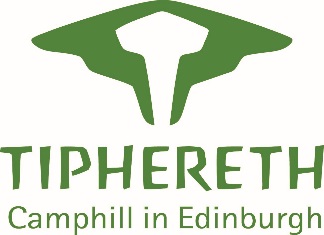 DAY SERVICE APPLICATION FORMPOST: Pentland Deputy Team LeaderCLOSING DATE: 9am, Wednesday 4th December 2019Please return completed application form to:Recruitment at TipherethTiphereth, 55 Torphin Road, Colinton, Edinburgh EH13 0PQOr by email to: recruitment@tiphereth.org.ukPERSONAL DETAILS:QUALIFICATIONS / TRAINING:PRESENT OR MOST RECENT EMPLOYMENT / VOLUNTARY WORK:PREVIOUS EMPLOYMENT:It is important that we know all your employment history from leaving school.  Please outline your employment history including any periods of voluntary work, unemployment and any gaps from when you left school. Please include any non-paid voluntary workOTHER INFORMATION:Do you hold a current driving licence? (Please tick as appropriate)Please list any endorsementsOTHER INFORMATION:STATEMENT IN SUPPORT OF APPLICATION:VALUES AND BELIEFS:We would like you to indicate your personal philosophy of care and support by completing the following statements:REFERENCES:Please give the name, address and telephone number(s) of two referees, one of which must be your present or most recent employer. Please indicate the amount of notice you need to give your present employerThis appointment is subject to a Disclosure Scotland check under the PVG scheme.Are you currently a member of the PVG scheme?  		□ Yes		□ No	Surname:Forenames:Address:Telephone: Mobile phone:Email address: DateName of institutionCourse/ Qualification /Grade awardedName & addressOf employerFromToJob Title; Description of duties& responsibilitiesPart TimeFull TimePart TimeFull TimeCurrent/most recent salary:…………………………Current/most recent salary:…………………………Name & address of employerFromToPart / Full timeJob Title; Description of duties& responsibilities & reason for leavingContinue on a separate sheet if necessary and account for any gaps in employment Manual□ Yes    □ NoAutomatic□ Yes    □ NoCar-group b□ Yes    □ NoMini-bus d1□ Yes    □ NoWhat are your interests, hobbies and spare time activities? Please use this section to outline your experience, skills and knowledge relevant to the job with reference to the person specification.  I believe that my role in relation to the people I support is:I believe that a good relationship between myself and the people I work with  depends on:I believe that Tiphereth’s service users family and relatives would like from me:I believe that a good working team is created by:As a member of a team, I feel valued when:My other beliefs and values of relevance this post are:NamePosition in companyCompany nameAddressTelephone numbere-mail addressNamePosition in companyCompany nameAddressTelephone numbere-mail address The information given in this application form is correct and complete to the best of my knowledge and belief.SIGNATURE:							DATE: